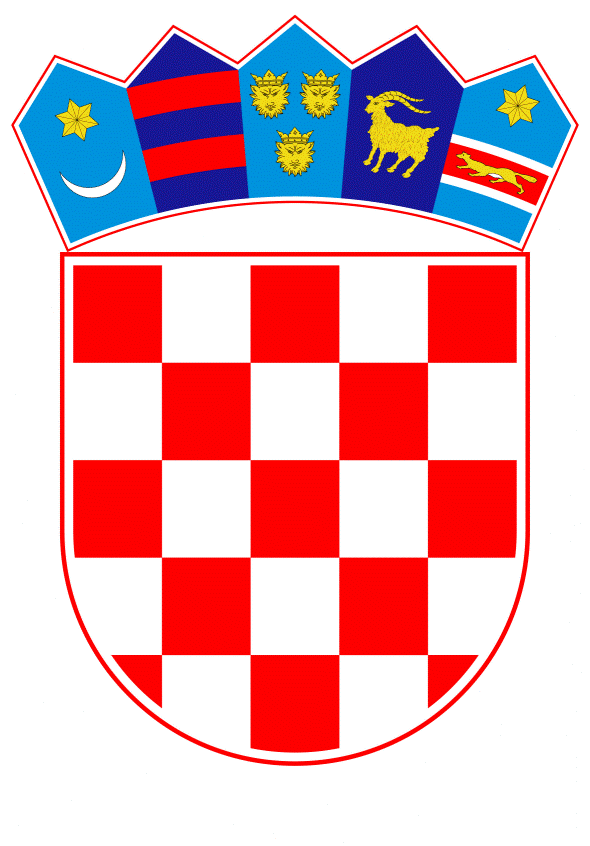 VLADA REPUBLIKE HRVATSKEZagreb, 14. listopada 2020.______________________________________________________________________________________________________________________________________________________________________________________________________________________________Banski dvori | Trg Sv. Marka 2  | 10000 Zagreb | tel. 01 4569 222 | vlada.gov.hrPRIJEDLOGKLASA:URBROJ:Zagreb,						PREDSJEDNIKU HRVATSKOGA SABORAPREDMET: 	Godišnje izvješće o radu Agencije za zaštitu osobnih podataka za razdoblje od 1. siječnja do 31. prosinca 2019. - mišljenje Vlade Veza:	Pismo Hrvatskoga sabora, KLASA: 021-12/20-09/24, URBROJ: 65-20-03, od 7. travnja 2020. Na temelju članka 122. stavka 2. Poslovnika Hrvatskoga sabora (Narodne novine, br. 81/13, 113/16, 69/17, 29/18 i 53/20), Vlada Republike Hrvatske o Godišnjem izvješću o radu Agencije za zaštitu osobnih podataka za razdoblje od 1. siječnja do 31. prosinca 2019. daje sljedećeM I Š L J E N J EVlada Republike Hrvatske nema primjedbi na Godišnje izvješće o radu Agencije za zaštitu osobnih podataka za razdoblje od 1. siječnja do 31. prosinca 2019., koje je predsjedniku Hrvatskoga sabora dostavila Agencija za zaštitu osobnih podataka aktom, KLASA: 023-03/20- 01/01, URBROJ : 576-01/03-20-02, od 31. ožujka 2020. 		Za svoje predstavnike, koji će u vezi s iznesenim mišljenjem biti nazočni na sjednicama Hrvatskoga sabora i njegovih radnih tijela, Vlada je odredila ministar pravosuđa i uprave dr. sc. Ivana Malenicu i državne tajnike mr. sc. Josipa Salapića, Juru Martinovića i Sanjina Rukavinu.			       PREDSJEDNIK	mr. sc. Andrej PlenkovićPredlagatelj:Ministarstvo pravosuđa i upravePredmet:Godišnje izvješće o radu Agencije za zaštitu osobnih podataka za razdoblje od 1. siječnja do 31. prosinca 2019. – mišljenje Vlade